ДИСТАНЦИОННЫЙ КУРС ПОВЫШЕНИЯ КВАЛИФИКАЦИИ«УПРАВЛЕНИЕ И ЭКОНОМИКА ФАРМАЦИИ» (СЕРТИФИКАЦИОННЫЙ) для директора (заведующий, начальник) аптечной организации,заместителя директора (заведующего, начальника) аптечной организации,заведующего складом организации оптовой торговли лекарственными средствами,заместителя заведующего складом организации оптовой торговли лекарственными средствами заведующего (начальник) структурного подразделения (отдела) аптечной организацииПрограмма курса «Управление и экономика фармации» подготовлена на основе Профессионального стандарта “Специалист в области управления фармацевтической деятельностью”, утверждённого приказом Минтруда и соцзащиты России от 22 мая 2017 г. № 428н, и соответствует программам послевузовского профессионального образования (ординатура) по специальности «Управление и экономика фармации»Целью обучения является развитие профессиональной компетентности в области управления и экономики фармации.Курс содержит теоретический блок, практические задания и кейсы, связанные с разработкой бизнес-плана, проведением маркетинговых исследований, изучением удовлетворенности потребителей, развитием навыков личной эффективности руководителя и др.144 часа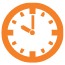 продолжительность обучениядистанционно 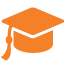 форма обучениясертификат и удостоверение о повышении квалификации 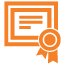 "Управление и экономика фармации"документ, выдаваемый по окончании обучения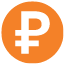 10 000 рублей; СКИДКИ ДО 15%стоимость обучения в 2019 годуСкидка 5% - при направлении на цикл от 5 до 10 человек от одной организации Скидка 10% - при направлении на цикл от 11 до 15 человек от одной организации Скидка 15% - при направлении на цикл более 16 человек от одной организации 
27.05-24.06; 25.11-21.12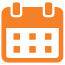 сроки проведения обучения в 2019 годупри направлении на обучение 5 и более человек от одной организации возможно проведение внеплановых циклов в удобные сроки125 371, г. Москва, Волоколамское ш. 91www.medprofedu.ru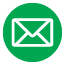 economy.fmba@yandex.rudom@medprofedu.ru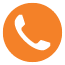 +7 915 173 29 83 +7 969 0320322Борисова Анна КонстантиновнаЗаведующая учебной частьюЧебкасова Екатерина ЮрьевнаАссистент-провайдер